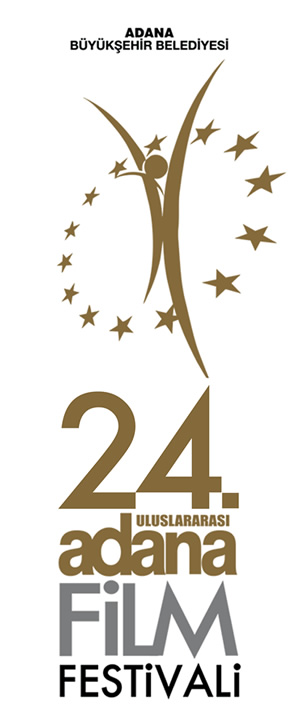 18.09.2017Adana Film Festivali’nde 10 Türk Filmi Altın Koza Ödülleri İçin Yarışacak24. Adana Film Festivali Ulusal Uzun Metraj Film Yarışması Adana Büyükşehir Belediyesi tarafından düzenlenen ve ülkemizin en önemli uluslararası sinema festivallerinden olan Adana Film Festivali bu yıl 24. kez düzenleniyor. Ulusal sinemaya desteğini arttırarak sürdüren Adana Film Festivali’nde bu yıl 10 Türk filmi toplam 17 dalda Altın Koza Ödülü için yarışacak.ULUSAL UZUN METRAJ FİLM YARIŞMASI ÖDÜLLERİEn İyi Film Ödülü: Altın Koza Heykeli ve 350.000 TLYılmaz Güney Ödülü: Altın Koza Heykeli ve 75.000 TLAdana İzleyici Ödülü: Altın Koza Heykeli ve 25.000 TLEn İyi Yönetmen Ödülü: Altın Koza Heykeli ve 50.000 TLEn İyi Senaryo Ödülü: Altın Koza Heykeli ve 20.000 TLEn İyi Kadın Oyuncu Ödülü: Altın Koza Heykeli ve 20.000 TLEn İyi Erkek Oyuncu Ödülü: Altın Koza Heykeli ve 20.000 TLEn İyi Müzik Ödülü: Altın Koza Heykeli ve 15.000 TLEn İyi Görüntü Yönetmeni Ödülü: Altın Koza Heykeli ve 15.000 TLEn İyi Sanat Yönetmeni Ödülü: Altın Koza Heykeli ve 10.000 TLEn İyi Kurgu Ödülü: Altın Koza Heykeli ve 10.000 TLYardımcı Rolde En İyi Kadın Oyuncu Ödülü: Altın Koza Heykeli ve 10.000 TLYardımcı Rolde En İyi Erkek Oyuncu Ödülü: Altın Koza Heykeli ve 10.000 TLUmut veren Genç Kadın Oyuncu Ödülü: Altın Koza HeykeliUmut veren Genç Erkek Oyuncu Ödülü: Altın Koza Heykeli SİYAD En İyi Film Ödülü FİLM-YÖN En İyi Yönetmen Ödülü ULUSAL UZUN METRAJ FİLM YARIŞMASI JÜRİSİErden Kıral (Yönetmen)-Jüri BaşkanıAlgı Eke (Oyuncu)Fırat Yücel (Sinema Yazarı)Hüseyin Karabey (Yönetmen)Murat Hasarı (Besteci-Yapımcı)Uğur İçbak (Görüntü Yönetmeni)Selma Güneri (Oyuncu)SİYAD JÜRİSİAli Ulvi Uyanık Banu Bozdemir Murat Erşahin FİLM-YÖN JÜRİSİEngin Ayça     Mehmet Güleryüz Mustafa Kara ULUSAL UZUN METRAJ YARIŞMA FİLMLERİAşkın Gören Gözlere İhtiyacı Yok/Yönetmen: Onur ÜnlüBuğday/Yönetmen: Semih KaplanoğluDaha/Yönetmen: Onur SaylakEksi Bir/Yönetmen: Orhan Oğuzİşe Yarar Bir Şey/Yönetmen Pelin EsmerKar/Yönetmen: Emre Erdoğdu Körfez/Yönetmen: Emre YeksanMurtaza/Yönetmen: Özgür SevimliSofra Sırları/Yönetmen: Ümit ÜnalTaş/Yönetmen: Orhan Eskiköy